Summer workForces, Materials and GeneticsIn preparation For Year 9 Science Term 1 This workbook contains exam questions, checklist, success criteria and condensed notes on topics on Forces, Materials and Genetics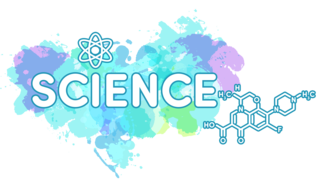 Year 9 Science revision guidelinesYou will be examined on the topic that you have studied this year that is Scalars and Vectors, Balanced Forces and Velocity/Time Graphs.Read the guidelines in the document called How to Revise Physics for some general advice on good revision strategies. Condensed notes for each topic are included in this pack. These contain the bare minimum of what you are expected to remember from each topic. You can use these as a starting point when making your own notes. You must use the notes that you make in class along with the text book. Complete all of the Revision question sheets included in this pack You can check that you remember all the Physics keyword definitions and equations by testing yourself using the apps such as Quizlet. Parts of the syllabus to be revised:Forces and MovementEnergy and MovementSpeedMaterial PropertiesCeramicsCompositesVariationDNA InheritanceThese topics can be found in the booklet uploaded on edmodo and the powerpoints provided